Warszawa, dnia 10.10.2023 r. 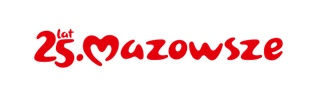 Zamawiający:Samodzielny Wojewódzki Zespół Publicznych Zakładów Psychiatrycznej Opieki Zdrowotnej w Warszawieul. Nowowiejska 27, 00-665 WarszawaINFORMACJA DLA WYKONAWCÓW O WYBORZE NAJKORZYSTNIEJSZEJ OFERTY W ZAKRESIE CZĘŚCI NR 1 i 2Dotyczy: postępowania prowadzonego w trybie podstawowym na podstawie art. 275 pkt 1 ustawy z dnia 11 września 2019 r. – Prawo zamówień publicznych (Dz.U. z 2023 r. poz. 1605 i 1720) pt.: „Zakup, dostawa i montaż wyposażenia dla Szpitala Nowowiejskiego w ramach realizacji zadania polegającego na zwiększeniu dostępności i poprawie jakości leczenia osób uzależnionych od alkoholu” , nr postępowania 13/DZP/2023.Działając na podstawie art. 253 ust. 2 ustawy z dnia 11 września 2019 r. – Prawo zamówień publicznych (Dz.U. z 2023 r. poz. 1605                      i 1720, zwaną dalej w treści pisma „ustawą Pzp”), Zamawiający informuje, że dokonał wyboru oferty najkorzystniejszej:Jako ofertę najkorzystniejszą dla Części nr 1 uznano ofertę nr 1, złożoną przez Wykonawcę:ALL MEDKINGA JAKUBASul. Święty Marcin 29/861-806 PoznańJako ofertę najkorzystniejszą dla Części nr 2 uznano ofertę nr 2, złożoną przez Wykonawcę:Ronomed Sp. z o.o. Sp. k.ul. Przyjaźni 52/1U53-030 WrocławUzasadnienie wyboru najkorzystniejszej oferty:Przedmiotową decyzję Zamawiający uzasadnia tym, iż ww. Wykonawcy nie podlegają wykluczeniu z postępowania, a złożone przez nich oferty nie podlegają odrzuceniu i są najkorzystniejsze w odniesieniu do kryteriów oceny ofert. Oferty złożone przez ww. Wykonawców odpowiadają wymogom określonym w ustawie Pzp oraz wymogom zawartym w Specyfikacji Warunków Zamówienia. Ranking złożonych ofert w zakresie Części nr 1:Ranking złożonych ofert w zakresie Części nr 2: Z upoważnienia DyrektoraAndrzej MarciniakZ-ca Dyrektora ds. Ekonomiczno - Finansowych                               			 ……………………………………………………………………                                                         Kierownik zamawiającego lub osoba upoważniona                                                                                                                                                                                                    do podejmowania czynności w jego imieniuNumer ofertyWykonawcaKryterium 1CenaWartość z ofertyKryterium 1Cena oferty waga 60%przyznana punktacjaKryterium 2Termin dostawyKryterium 2Termin dostawywaga 40 %przyznana punktacjaŁączna punktacja1ALL MED KINGA JAKUBASul. Święty Marcin 29/861-806 Poznań272.116,59 zł brutto60,00 pkt30 dni40,00 pkt100,00 pktNumer ofertyWykonawcaKryterium 1CenaWartość z ofertyKryterium 1Cena oferty waga 60%przyznana punktacjaKryterium 2Termin dostawyKryterium 2Termin dostawywaga 40 %przyznana punktacjaŁączna punktacja2Ronomed Sp. z o.o. Sp. k.ul. Przyjaźni 52/1U53-030 Wrocław100.494,00 zł brutto59,70 pkt35 dni30,00 pkt89,70 pkt3Przedsiębiorstwo Zaopatrzenia Lecznictwa  Cezal Lublin Sp. z o. o.Al. Spółdzielczości Pracy 3820-147 Lublin99.999,36 zł brutto60,00 pkt45 dni10,00 pkt70,00 pkt1ALL MED KINGA JAKUBASul. Święty Marcin 29/861-806 Poznań110.154,60 zł bruttoNie dotyczy30 dniNie dotyczyOferta nie podlega punktacji(oferta podlega odrzucona)